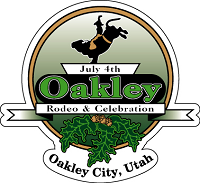 Oakley City Council Meeting AgendaWednesday September 18, 2019Oakley City Hall 6:00 p.m.1.   Call to order and roll call2.   Preliminary Items      A.  Welcome and Introductions      B.  Pledge of Allegiance & Prayer      C.  Approval of Minutes 3. New BusinessSouth Summit Trails Foundation South Bench Ditch Company – Casey AndersonRepair or demolition discussion – Matt Leavitt and Marie BlairTraffic Signs – North Bench Road, New Lane, Franson Estates, Mill RaceCreating Amazon Locker at City HallSCPW Solar Power discussion – Joe Frazier Fee Schedule Discussion4.   Regular Business      A.  Council and Department ReportsReport and Approval of Bills PaidWaterSewer-Update on Treatment FacilityRoads and TransportationPlanning and ZoningBuilding PermitsParks and Recreation-Budget for Recreation ComplexBuildings and GroundsCity Property and Trust LandsEconomic Development       B.  Mayor and Administrative Report       C.  Financial Upcoming Events, Planning and Scheduling       D.  Standing Committee Reports and Appointments**Closed session will be held following the City Council Meeting **